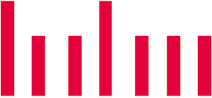 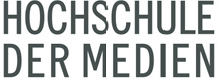 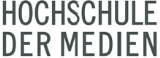 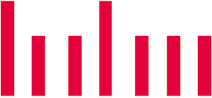 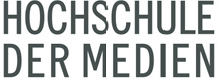 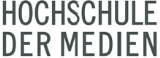 	APPLICATION FORM FOR OCTOBER 2020 ENTRY	DEGREE PROGRAMME: PRINT MEDIA TECHNOLOGIES (Bachelor of Engineering)  APPLICATION INSTRUCTIONSPlease write neatly using BLOCK CAPITALS in black in or typescriptMandatory fields (marked with *) are required to be completed in order for the University to process your application documentsIncomplete applications submitted without all the supporting documents might delay the decision processShould there be an omission of important information or should any documents be found to be fraudulent, the University reserves the right to reject or withdraw the application and/or offer made.REQUIRED SUPPORTING DOCUMENTSThe following requirements apply to all applicants. Transcripts, certificates and other formal academic credentials not in English or German must also be translated by a certified translator and included with the original document copy. The translation should carry an officialstamp, a seal and/or an authorizing signature.NON-GERMAN/EU/EEA NATIONALS:Please submit this form together withPassport copyOfficial transcripts for all secondary and post-secondary studies, even if completed several years ago. If you‘re currently completing a college or a university course, please send a transcript showing your course enrollment and grades to date. All documents need to be official or authorized translations (we accept documents in English and German). If English is not your first language, please submit a current official certificate demonstrating your English language skills: B2 level / IELTS 6.0 overall (with 6.0 in reading and writing, 5.5 in listening and speaking) / TOEFL iBT from 72 overall (with 18 in reading, 17 in writing, 17 in listening and 20 in speaking). We might also be able to consider other alternative qualifications.Evidence of your current German language level if you have some previous skills. Please either upload an official document showing the current level OR complete the sample test and send us a screen shot of your end result. The test can be found here (please use the sample test which is free of charge!)https://www.onset.de/en/language-placement-test-english-onset/sample-test/?no_cache=1&tx_faciletest_faciletest%5Baction%5D=show&tx_faciletest_faciletest%5Bcontroller%5D=VerifieNavigateur&cHash=b1f88e233fb35e0da158f9b4f957ab97A personal statement: Please write about your skills, experience, and ambitions. You should provide reasons for choosing this course, information about any relevant previous experience, and your career plans.Your CV including any work experience you might have had.GERMAN/EU/EEA NATIONALS:Please submit this form together withA copy of your national ID or passport A personal statement: Please write about your skills, experience, and ambitions. You    should provide reasons for choosing this course, information about any relevant previous   experience, and your career plans. Your CV including any work experience you might have had.You will later be asked to submit the rest of the above supporting documents via an online portal.  1. APPLICANT DETAILS (*MANDATORY)	  2. HIGH SCHOOL AND PREVIOUS ACADEMIC STUDIES	  3. SPECIAL NEEDS OR A MEDICAL CONDITION	 YES	 NOShould you choose “Yes”, we will contact you later for more information.  4. DECLARATION	I declare that the information supplied on this form is correct and complete.DATE	SIGNATURE(Please use a handwritten signature. We also accept an electronic signature, but this should not be typed.)PLEASE SUBMIT THIS FORM TOGETHER WITH ALL THE REQUIRED SUPPORTING DOCUMENTSAS ONE PDF DOCUMENT TO admissions@hdm-stuttgart.deWE DO NOT NEED ANY HARD COPIES AT THIS STAGE.Title* (Mr. / Ms. etc.)Gender*Family Name*(as it appears on your passport)First Name*(as it appears on your passport)Date of Birth* (DD/MM/YY)Place of Birth*Country of Birth*Nationality*Home Address – Street Name*Home Address – House Nr (if applicable)Home Address – City*Home Address - Postcode (if applicable)Home Address – Country*Telephone Number*(please use the format +country code - area code - telephone number)Email Address*Country of Permanent Residence*Any Other InformationHigh school details/Start and CompletionName and CountryDegree orUniversity course studied/(for example High-Datesof the InstitutionQualification awarded (forexample Internationalschool Diploma/Baccalaureate/Baccalaureate/Highschool Diploma/Bachelor Studies inBA in InternationalInternational Relations)Relations)